СЕМЬЯ 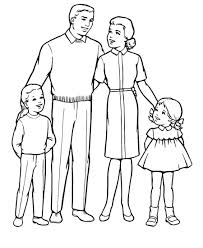 ЧАСТИ ТЕЛА1.  Ребёнок должен различать понятия: «имя», «фамилия», «отчество». Назови свое имя? Какая у тебя фамилия? Назови свое отчество? Откуда у человека берётся отчество? (Отчество дается от имени папы).2. Ребёнок должен знать, как зовут всех членов семьи: маму зовут Наталья, папу -  Роман, сестру – Катя и так далее.3.  Рассмотрите семейные фотографии, обсудите их. Ответьте на вопросы:- Кто ты маме? (сын, дочь)- Кто ты бабушке?- Кто старше: мама или бабушка (папа или дедушка)4.   Игра «Назови ласково»Семья – семейка                              бабушка -                                 дочь -Мама  -                                              папа -                                           внук -Дедушка -                         		    сын -                                  	внучка –Сестра -                                            брат -                                          дети - детки5. Упражнение «ПОКАЖИ И НАЗОВИ».Ребенок должен уметь показывать и называть части тела и лица:голова, туловище, руки, ноги, уши, глаза, рот, нос, брови, плечи, локти, колени и т.д.6. Игра «НАЗОВИ ЛАСКОВО» Упражнение в практическом употреблении предлога «У».У меня лоб, а у куклы Маши – лобик.У меня нос, а у куклы Маши – носик.И т.д.7. Игра с мячом «ОДИН - МНОГО» [Совершенствование грамматического строя речи (образование множественного числа существительных).]Рука-руки … голова-…Нога-… нос-…Глаз- … язык-…Ухо-… спина-…Шея- … живот-…